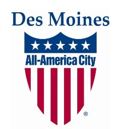 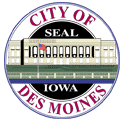 CONSENT AGENDA ITEMS 3-41REGULAR AGENDA ITEMS 42-55EXTRA ITEMS40BWITHDRAWNBy the City Manager for further review.